LEI COMPLEMENTAR Nº.102 DE 10 DE JULHO DE 2023. ALTERA O ANEXOS VI DA LEI COMPLEMENTAR 0092/2022 E DÁ OUTRAS PROVIDÊNCIAS. O POVO DO MUNICÍPIO DE CÓRREGO FUNDO, ESTADO DE MINAS GERAIS, POR SEUS REPRESENTANTES NA CÂMARA MUNICIPAL APROVOU E EU, PREFEITO MUNICIPAL SANCIONO A SEGUINTE LEI:Art.1º - O Anexo VI da Lei Complementar nº. 092/2022, passa a vigorar com a seguinte estrutura:ANEXO VIQUADRO DE CARGOS NOVOS CRIADOS E RESPECTIVAS VAGAS Art. 2º - Esta Lei entrará em vigor na data de sua publicação, revogando as disposições em contrário. Córrego Fundo/MG, 10 de julho de 2023.DANILO OLIVEIRA CAMPOSPrefeito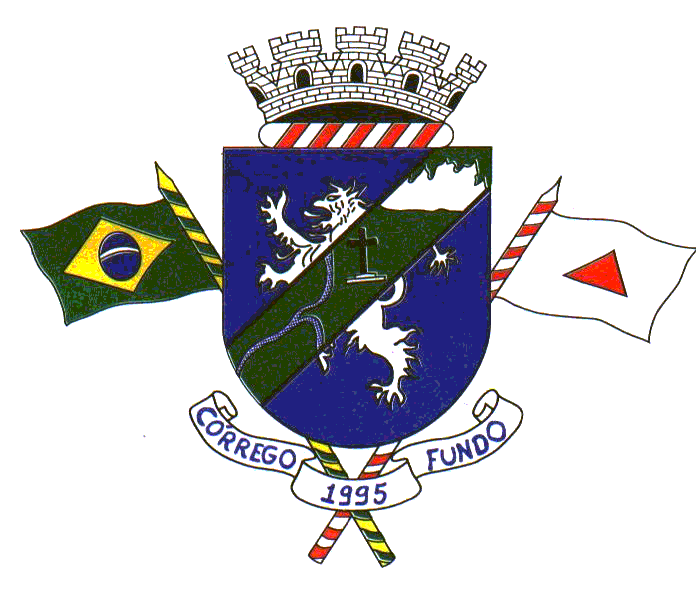 CARREIRAÁREA DE ATIVIDADE      Nº DE VAGASAuxiliar em Saúde  AXSAgente de Saúde Pública05Auxiliar em Saúde  AXSMotorista Plantonista 02Auxiliar em Saúde  AXSAuxiliar de Farmácia 01Auxiliar em Saúde  AXSAuxiliar Odontológico 03Assistente Técnico em Saúde ATSTecnólogo em Radiologia03Assistente Técnico em Saúde ATSFiscal Sanitário 01Assistente Técnico em Saúde ATSTécnico em Enfermagem 07Analista em Saúde ANSFisioterapeuta 02Analista em Saúde ANSFonoaudiólogo 01Analista em Saúde ANSNutricionista01Analista em Saúde ANSPsicólogo 01Analista em Saúde ANSEnfermeiro06Analista em Saúde ANSFarmacêutico (40h)01Analista em Saúde ANSFarmacêutico (20h)02Analista em Saúde ANSDentista de Saúde da Família02Analista em Saúde ANSCirurgião Dentista 01Analista em Saúde ANSMédico Clínico Geral01Especialista em Saúde EESMédico Ginecologista 01Especialista em Saúde EESMédico Pediatra01Médico de Saúde da Família02